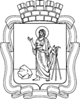 РОССИЙСКАЯ ФЕДЕРАЦИЯКемеровская область - КузбассПрокопьевский городской округПРОКОПЬЕВСКИЙ ГОРОДСКОЙ СОВЕТ НАРОДНЫХ ДЕПУТАТОВ6-го созыва(пятьдесят четвертая сессия)Решение №  378от  17.02.2022принято Прокопьевским городскимСоветом народных депутатов17.02.2022О внесении изменения в Порядок предоставления гарантий осуществления полномочий депутатаПрокопьевского городского Совета народных депутатов, утвержденный решением Прокопьевского городского Совета народных депутатов 
от 22.06.2021 № 287Руководствуясь Федеральным законом от 06.10.2003 № 131-ФЗ 
«Об общих принципах организации местного самоуправления в Российской Федерации», Законом Кемеровской области от 25.04.2008 № 31-ОЗ 
"О гарантиях осуществления полномочий депутатов представительных органов муниципальных образований и лиц, замещающих муниципальные должности», Уставоммуниципального образованияПрокопьевский городской округ Кемеровской области – Кузбасса»Прокопьевский городской Совет народных депутатовРешил:Внести в Порядок предоставления гарантий осуществления полномочий депутатаПрокопьевского городского Совета народных депутатов, утвержденный решением Прокопьевского городского Совета народных депутатов от 22.06.2021 № 287, следующее изменение:пункт 3.8 дополнить абзацем следующего  содержания:«В случае предъявления депутатом расходов, подлежащих возмещению 
в текущем месяце на сумму, превышающую8 (восемь) тысяч рублей, расходы возмещаютсяв следующих отчетных периодах с учетом предельного годового размера, предусмотренного настоящим пунктом.».Настоящее решение подлежит опубликованиюв газете «Шахтерская правда», вступает в силу после его официального опубликования.3. Контроль за исполнением настоящего решения возложить на комитеты Прокопьевского городского Совета народных депутатов по вопросам :местного самоуправления и правоохранительной деятельности (И.С. Хомякова); бюджета, налоговой политики и финансов (А.П. Булгак).	Председатель Прокопьевскогогородского Совета народных депутатов						              З.А. ВальшинаГлава города Прокопьевска						               М.А. Шкарабейников									« 17 »  февраля  2022(дата подписания)